Neuer Vorstand beim Stenografenverein DarmstadtGut besuchte außerordentliche Mitgliederversammlung beim StenografenvereinBei der Jahreshauptversammlung im Februar 2012 wurde mangels Kandidatur kein Vorstand gewählt. So war eine  eine außerordentliche Mitgliederversammlung  beschlossen worden mit dem Ziel, einen neuen Vorstand zu finden.  Am 23. Juni war es dann soweit. Vorsitzender Rüdiger Busch, der den 150 Jahre alten Verein seit 1972 leitet, begrüßte rund 30 Teilnehmer, darunter einige  Ehrenmitglieder, an dieser Versammlung im „Goldenen Löwen“ in Arheilgen. Die wählten einen Wahlleiter, Gregor Keller, der die Neuwahlen leitete. Gewählt wurden der seitherige Rechner Werner Schneider zum Vorsitzenden, Prof. Dr. Hans-Jürgen Zubrod zum Stellvertreter, Jürgen Krapp zum Rechner und Marion Höhn zur Schriftführerin.Alle neuen Vorstandsmitglieder sind seit Jahrzehnten im Stenografenverein und planen für die Zukunft mehr Aktivitäten im Verein. Schon in nächster Zeit wird sich der Vorstand zusammensetzen und neben einer Überarbeitung der Satzung auch Veranstaltungen planen. Stenografie soll nach wie vor wieder mehr gelehrt werden, da sich herausgestellt hat, dass es neben den seitherigen Nutzungen auch einige neuere Anwendungsmöglichkeiten gibt. Flottes Tastaturschreiben ist insbesondere bei der heute zur Anwendung kommenden Technik unverzichtbar, so dass auch gerade Jugendliche für den Unterricht gewonnen werden sollen. Auch das Einbringen neuer Techniken und Internetschulungen in das Unterrichtsprogramm  u.a.m.. wird befürwortete. Es soll auch mehr Mitgliederbetreuung erfolgen – hier wird  gerade auch an die älteren Vereinsmitglieder gedacht.Mit einem Dank an die ausgeschiedenen Vorstandsmitglieder für ihre über viele Jahre geleistete Arbeit  und an die Versammlung für  die recht harmonische, sachliche und auch zügige Erledigung der Tagesordnung zur außerordentlichen Mitgliederversammlung schloß Vorsitzender Werner Schneider die Versammlung und wünschte eine gute Heimreise. 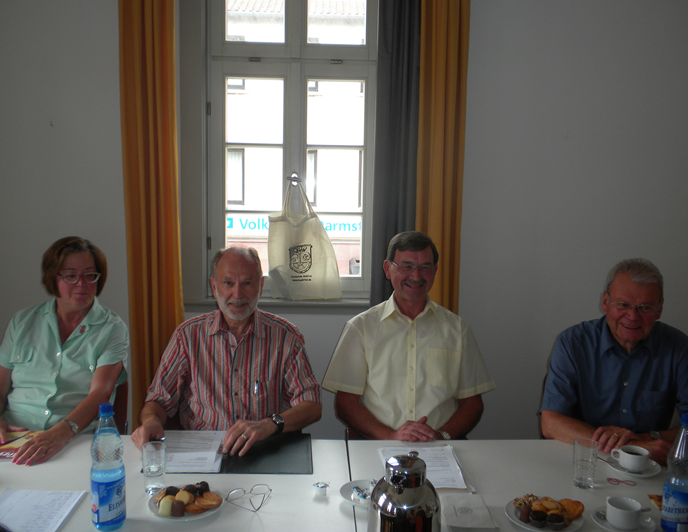 